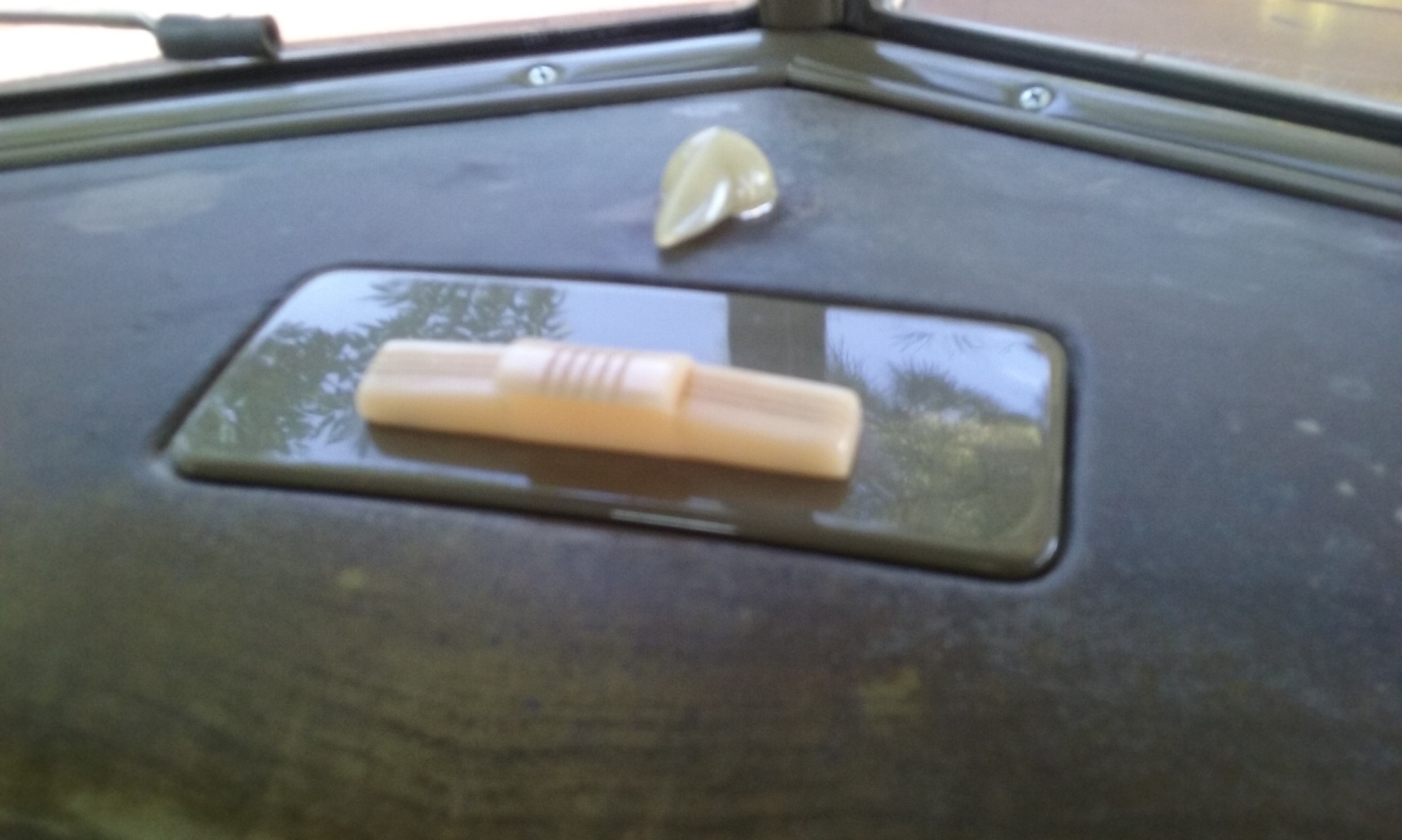 46_WindshildWhipperKnob_02